УКРАЇНАСлавутицька міська рада Київської областіДошкільний навчальний  заклад (ясла-садок) № 1 «КАЛИНКА»Ідентифікаційний код № 2600172907100 Київська обл., м. Славутич Ленінградський кв-л 6НАКАЗ04 вересня 2015 р                    					                № 37агПро призначення відповідальних осіб за економне та безпечну експлуатацію електрогосподарства та водопостачання у 2015-2016 навчальному році.	З метою заощадження коштів, контролю раціонального, економного, безпечного використання електроенергії та води,НАКАЗУЮ:Працівникам закладу чітко дотримуватись правил використання електроенергії, води.Затвердити склад комісії контролю раціонального та безпечного використання електроенергії та води в складі:Голова комісії:   Пасинчук Т.А..	- завгосп                             Сіганенко І.В.	- кастелянша-швачка;                             Сурін О.М.		- робітник з компл. обслуг.та ремонту                                                                будівліГолові комісії Пасинчук Т.А.:3.1. Систематично вести облік витрачення води та електроенергії.3.2. Здійснювати постійний контроль за справністю електроосвітлювальних приладів, систем водопостачання і каналізації.3.3. Щоденно стежити за доцільністю використання води та електроенергії.3.4. Щомісячно складати порівнювальний аналіз з витрачення води та електроенергії на виробничих нарадах.Робітнику з обслуговуваання будівлі Суріну О.М.:4.1. Постійно слідкувати за справністю вхідних дверей з метою забезпечення тепла.Членам комісії постійно слідкувати за раціональним використанням електроенегргії.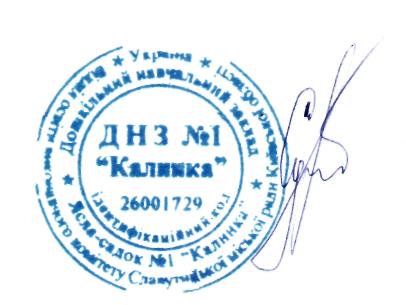 Контроль за виконанням даного наказу залишаю за собою.Завідуюча дошкільного навчального закладу (ясла-садка) №1 «Калинка» _______________________ Н.К.Суріна	